1009   Sigara Yasağı İle İlgili Toplantı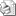 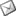 SAYI: 2009 / 1009KONU: Sigara Yasağı ile İlgili ToplantıKısaca “ sigara yasağı ” olarak bilinen, 19 Temmuz 2009 tarihinden itibaren kapsamı genişletilerek uygulamasına devam edilecek olan ve hepimizi yakından ilgilendiren “ 4207 Sayılı Tütün ve Tütün Mamullerinin Zararlarının Önlenmesiyle İlgili Yasa ” konusunda Birliğimiz tarafından bir toplantı düzenlenmiştir.İzmir Valiliği İl Tütün Kontrol Kurulu, İl Sağlık Müdürlüğü, Dr. Suat Seren Göğüs Hastalıkları Hastanesi temsilcilerinin konuşmacı olarak yer alacakları toplantıda; “ Denetleme Ekiplerinin Görevleri ve Nelere Dikkat Edilecek -Tütün Kullanımı Gerçekten Sorun mu? – 4207 Sayılı Yasa ve Getirdikleri “ konuları ele alınacaktır.02 Temmuz 2009 Perşembe günü saat 14.00 de Birlik Plaza 4. Kat Konferans Salonunda yapılacak toplantıya, Oda başkan ve genel sekreterlerimizin katılımı hususunda gereğini rica ederiz.Özcan KILKIŞ                                                                                               Hilmi KURTOĞLUGenel Sekreter                                                                                                  Başkan Vekili